T.CŞEHİTKAMİL KAYMAKAMLIĞIİSMET PAŞA ANADOLU LİSESİ OKULU MÜDÜRLÜĞÜ2019-2023 STRATEJİK PLANI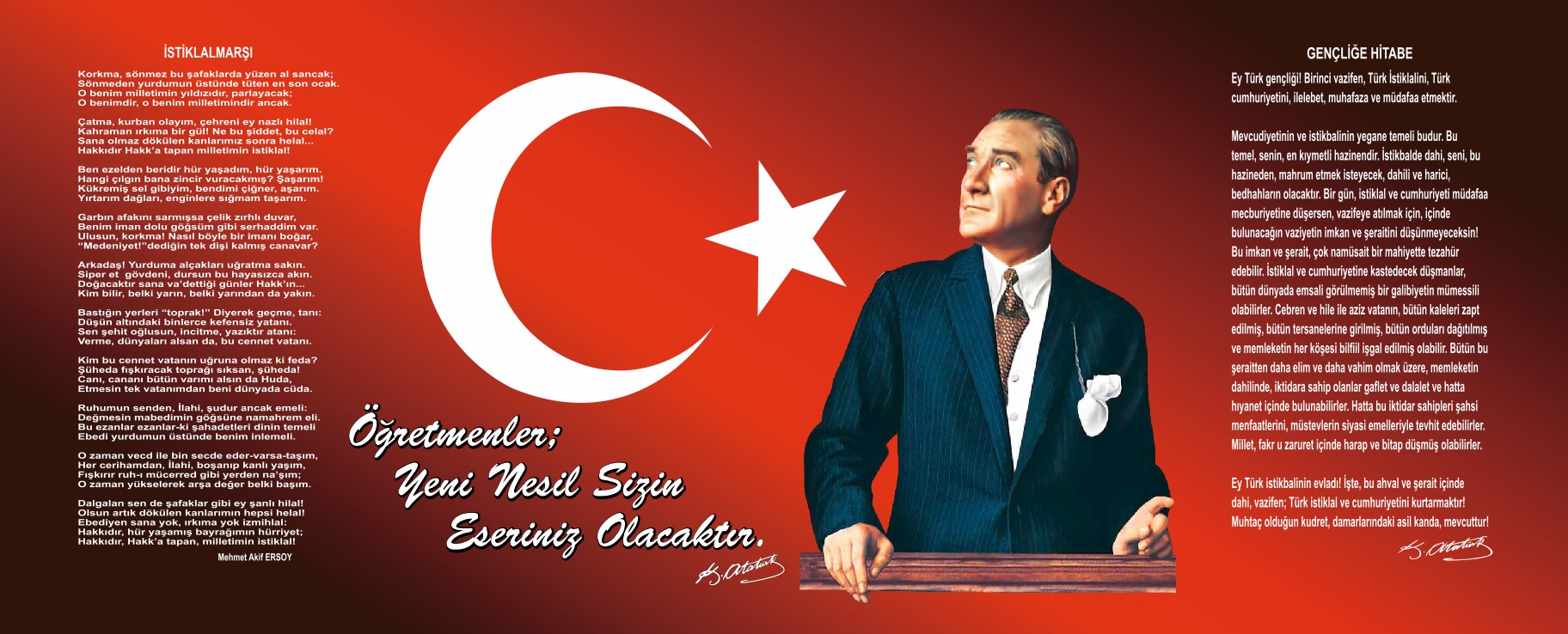 Sunuş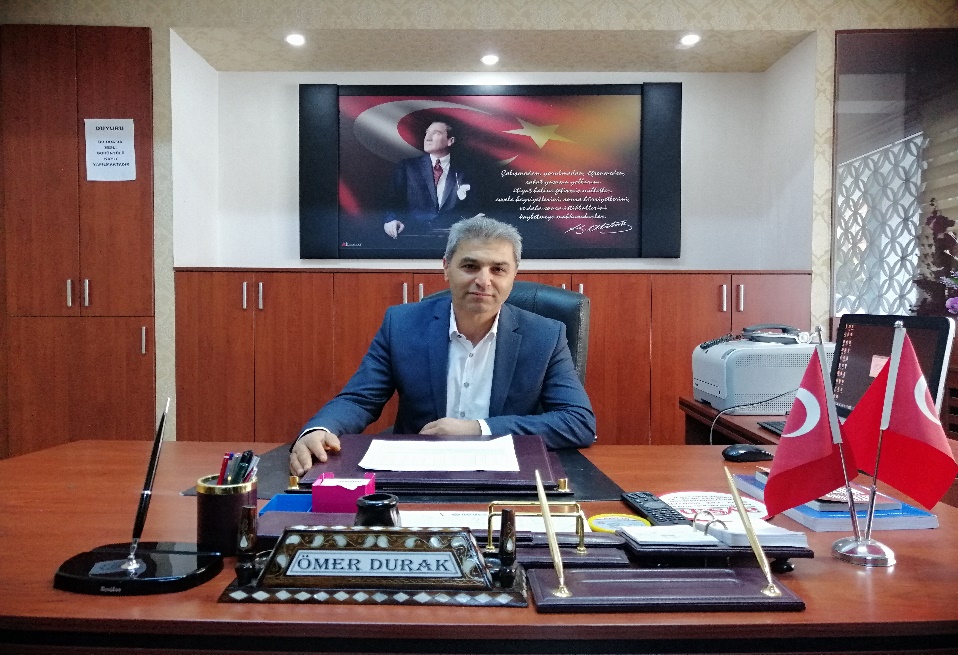 Öncelikle Türk Milli Eğitimin amaçlarını amaç edinen, çağdaş Türkiye’nin emelleri doğrultusunda faaliyetlerini gerçekleştiren ve bunu yaparken de Türk Kültür ve geleneklerini unutmadan Milli Birlik ve Beraberlik içerisinde eğitimin kalitesini arttırmayı hedefleyen bir okul olmayı hedeflemekteyiz.İsmet Paşa Anadolu Lisesi olarak en büyük amacımız yalnızca ortaöğretim mezunu gençler yetiştirmek değil, girdikleri her türlü ortamda çevresindekilere ışık tutan, hayata hazır, hayatı aydınlatan, bizleri daha da ileriye götürecek gençler yetiştirmektir. İdare ve öğretmen kadrosuyla bizler çağa ayak uydurmuş, yeniliklere açık, Türkiye Cumhuriyetini daha da yükseltecek gençler yetiştirmeyi ilke edinmiş bulunmaktayız.2023 Eğitim vizyonunda da belirtildiği gibi eğitim kurumumuzun temel çıkış noktası bireyin kendini bilmesini ve tanımasını sağlamak olacaktır. Bu bağlamda öğrencilerimizin bilime meraklı, kültürümüze duyarlı, sportif ve kültürel etkinliklere katılan bireyler olmasını sağlayacağız. Başta Bakanlığımız olmak üzere, Gaziantep Valimize, Vali Yardımcılarımıza, İl Milli Eğitim Müdürümüze, Şube Müdürlerimize, Okulumuz Öğretmenlerine ve Öğrencilerine saygı ve şükranlarımı sunuyorum.            ÖMER DURAKOkul MüdürüİçindekilerSunuş	3İçindekiler	4BÖLÜM I: GİRİŞ ve PLAN HAZIRLIK SÜRECİ	5BÖLÜM II: DURUM ANALİZİ	6Okulun Kısa Tanıtımı	6Okulun Mevcut Durumu: Temel İstatistikler	8PAYDAŞ ANALİZİ	13GZFT (Güçlü, Zayıf, Fırsat, Tehdit) Analizi	20Gelişim ve Sorun Alanları	23BÖLÜM III: MİSYON, VİZYON VE TEMEL DEĞERLER	26MİSYONUMUZ	26VİZYONUMUZ	26TEMEL DEĞERLERİMİZ	26BÖLÜM IV: AMAÇ, HEDEF VE EYLEMLER	27TEMA I: EĞİTİM VE ÖĞRETİME ERİŞİM	27TEMA II: EĞİTİM VE ÖĞRETİMDE KALİTENİN ARTIRILMASI	30TEMA III: KURUMSAL KAPASİTE	39V. BÖLÜM: MALİYETLENDİRME	46EKLER:	47BÖLÜM I: GİRİŞ ve PLAN HAZIRLIK SÜRECİ2019-2023 dönemi stratejik plan hazırlanması süreci Üst Kurul ve Stratejik Plan Ekibinin oluşturulması ile başlamıştır. Ekip tarafından oluşturulan çalışma takvimi kapsamında ilk aşamada durum analizi çalışmaları yapılmış ve durum analizi aşamasında paydaşlarımızın plan sürecine aktif katılımını sağlamak üzere paydaş anketi, toplantı ve görüşmeler yapılmıştır. Durum analizinin ardından geleceğe yönelim bölümüne geçilerek okulumuzun amaç, hedef, gösterge ve eylemleri belirlenmiştir. Çalışmaları yürüten ekip ve kurul bilgileri altta verilmiştir.STRATEJİK PLAN ÜST KURULUBÖLÜM II: DURUM ANALİZİDurum analizi bölümünde okulumuzun mevcut durumu ortaya konularak neredeyiz sorusuna yanıt bulunmaya çalışılmıştır. Bu kapsamda okulumuzun kısa tanıtımı, okul künyesi ve temel istatistikleri, paydaş analizi ve görüşleri ile okulumuzun Güçlü Zayıf Fırsat ve Tehditlerinin (GZFT) ele alındığı analize yer verilmiştir.Okulun Kısa Tanıtımı Milli Eğitim Bakanlığı´nın 24.08.1966 tarih ve 125(27)/17316 sayılı emri ile 1966-1967 öğretim yılı başında açılmıştır. Kayıt kabul ve idari işleri yürütmek üzere Gaziantep Atatürk Ortaokulu Müdür Baş Yardımcısı Ertuğrul Karakoç 05.09.1966 tarihinde Karşıyaka Ortaokulu´nda göreve başlamıştır.              Kayıt işleri okulun inşaatı bitmediği için Şehit Mahmut Söylemez ilkokulunda başlamıştır.1966-1967 öğretim yılında Karşıyaka Ortaokulu´nun yalnız 1.sınıfı olup 130 öğrenci kayıt edilmiştir.Üçtane şubesi vardı.Bu öğretim yılında çift öğretim yapılmıştır.1967-1968 öğretim yılı sonunda öğretim yaptığı Şehit Mahmut Söylemez İlkokulu´nun yetersizliği nedeni ile 1967-1968 öğretim yılı için körler Okulu´na taşınmış eğitim öğretim burada başlamıştır.1968-1969 öğretim yılında binanın bitmemesinden dolayı yine Körler Okulu´nda devam edilmiştir.Bu yılın sonunda ilk mezunlar verilmiştir.1969-1970 öğretim yılında Okulumuzun Bina inşaatının bitmesiyle beraber kendi binasına taşınmıştır.1972-1973 öğretim yılında Karşıyaka Ortaokulu Karşıyaka Lisesi Olarak öğretime devam etmiştir.1974-1975 öğretim yılında İsmet İnönü´nün ölümü üzerine, bu isme binaen Karşıyaka Lisesi, İsmet Paşa Lisesi olarak değiştirilmiş ve İsmet paşa Lisesi olarak eğitim öğretime devam etmiştir.2018-2019 eğitim öğretim yılında idari kadro Okul Müdürü ve 1 Müdür Yardımcısından oluşmaktadır.Okul binamız 3 katlı olup 24 derslik, 1 kütüphane,1 fen laboratuvarı, 1 konferans salonu, 1 spor odası, 1 öğretmenler odası ve 4 idari oda bulunmaktadır.2018-2019 eğitim öğretim yılında 560 erkek 381 kız öğrenci olmak üzere toplam 941 öğrenci ile 24 şubede eğitim öğretim faaliyetini sürdürmektedir.Okulun Mevcut Durumu: Temel İstatistiklerOkul KünyesiOkulumuzun temel girdilerine ilişkin bilgiler altta yer alan okul künyesine ilişkin tabloda yer almaktadır.Temel Bilgiler Tablosu- Okul Künyesi Çalışan BilgileriOkulumuzun çalışanlarına ilişkin bilgiler altta yer alan tabloda belirtilmiştir.Çalışan Bilgileri TablosuOkulumuz Bina ve Alanları	Okulumuzun binası ile açık ve kapalı alanlarına ilişkin temel bilgiler altta yer almaktadır.Okul Yerleşkesine İlişkin Bilgiler Sınıf ve Öğrenci Bilgileri	Okulumuzda yer alan sınıfların öğrenci sayıları alttaki tabloda verilmiştir.Donanım ve Teknolojik KaynaklarımızTeknolojik kaynaklar başta olmak üzere okulumuzda bulunan çalışır durumdaki donanım malzemesine ilişkin bilgiye alttaki tabloda yer verilmiştir.Teknolojik Kaynaklar TablosuGelir ve Gider BilgisiOkulumuzun genel bütçe ödenekleri, okul aile birliği gelirleri ve diğer katkılarda dâhil olmak üzere gelir ve giderlerine ilişkin son iki yıl gerçekleşme bilgileri alttaki tabloda verilmiştir.PAYDAŞ ANALİZİKurumumuzun temel paydaşları öğrenci, veli ve öğretmen olmakla birlikte eğitimin dışsal etkisi nedeniyle okul çevresinde etkileşim içinde olunan geniş bir paydaş kitlesi bulunmaktadır. Paydaşlarımızın görüşleri anket, toplantı, dilek ve istek kutuları, elektronik ortamda iletilen önerilerde dâhil olmak üzere çeşitli yöntemlerle sürekli olarak alınmaktadır.Paydaş anketlerine ilişkin ortaya çıkan temel sonuçlara altta yer verilmiştir: Öğrenci Anketi Sonuçları:Öğretmen Anketi Sonuçları:Veli Anketi Sonuçları:GZFT (Güçlü, Zayıf, Fırsat, Tehdit) Analizi Okulumuzun temel istatistiklerinde verilen okul künyesi, çalışan bilgileri, bina bilgileri, teknolojik kaynak bilgileri ve gelir gider bilgileri ile paydaş anketleri sonucunda ortaya çıkan sorun ve gelişime açık alanlar iç ve dış faktör olarak değerlendirilerek GZFT tablosunda belirtilmiştir. Dolayısıyla olguyu belirten istatistikler ile algıyı ölçen anketlerden çıkan sonuçlar tek bir analizde birleştirilmiştir.Kurumun güçlü ve zayıf yönleri donanım, malzeme, çalışan, iş yapma becerisi, kurumsal iletişim gibi çok çeşitli alanlarda kendisinden kaynaklı olan güçlülükleri ve zayıflıkları ifade etmektedir ve ayrımda temel olarak okul müdürü/müdürlüğü kapsamından bakılarak iç faktör ve dış faktör ayrımı yapılmıştır. İçsel Faktörler Güçlü YönlerZayıf YönlerDışsal Faktörler FırsatlarTehditler Gelişim ve Sorun AlanlarıGelişim ve sorun alanları analizi ile GZFT analizi sonucunda ortaya çıkan sonuçların planın geleceğe yönelim bölümü ile ilişkilendirilmesi ve buradan hareketle hedef, gösterge ve eylemlerin belirlenmesi sağlanmaktadır. Gelişim ve sorun alanları ayrımında eğitim ve öğretim faaliyetlerine ilişkin üç temel tema olan Eğitime Erişim, Eğitimde Kalite ve kurumsal Kapasite kullanılmıştır. Eğitime erişim, öğrencinin eğitim faaliyetine erişmesi ve tamamlamasına ilişkin süreçleri; Eğitimde kalite, öğrencinin akademik başarısı, sosyal ve bilişsel gelişimi ve istihdamı da dâhil olmak üzere eğitim ve öğretim sürecinin hayata hazırlama evresini; Kurumsal kapasite ise kurumsal yapı, kurum kültürü, donanım, bina gibi eğitim ve öğretim sürecine destek mahiyetinde olan kapasiteyi belirtmektedir.Gelişim ve sorun alanlarına ilişkin GZFT analizinden yola çıkılarak saptamalar yapılırken yukarıdaki tabloda yer alan ayrımda belirtilen temel sorun alanlarına dikkat edilmesi gerekmektedir.Gelişim ve Sorun AlanlarımızBÖLÜM III: MİSYON, VİZYON VE TEMEL DEĞERLEROkul Müdürlüğümüzün Misyon, vizyon, temel ilke ve değerlerinin oluşturulması kapsamında öğretmenlerimiz, öğrencilerimiz, velilerimiz, çalışanlarımız ve diğer paydaşlarımızdan alınan görüşler, sonucunda stratejik plan hazırlama ekibi tarafından oluşturulan Misyon, Vizyon, Temel Değerler; Okulumuz üst kurulana sunulmuş ve üst kurul tarafından onaylanmıştır.MİSYONUMUZ : Türk Milli Eğitimin amaçlarını kavramış, Çağdaş Türkiye’nin emellerini benimsemiş, Türk Kültür ve Geleneklerine bağlı kalan, Milli Birlik ve Beraberlik içerisinde okulunu seven ve sahiplenen, vatanına, milletine ve devletine bağlı bilinçli bireyler yetiştirmekVİZYONUMUZ : Cumhuriyetin değerleriyle özdeşleşen, milli kültürle donatılmış, geçmişine bakıp
ileriyi görebilen, başarıda sınır tanımayan örnek bir okul olmak.TEMEL DEĞERLERİMİZ  1) Öğrenciyi merkez alan bir okuluz.2) Öğretmen ve öğrencilerimizle birlik, beraberlik ve hoşgörülü bir ortam içerisindeyiz.3) Öğretmen ve öğrencilerimiz kendini geliştiren, araştıran, denetleyen, sorgulayan, okuyan bir yapıya sahibiz.BÖLÜM IV: AMAÇ, HEDEF VE EYLEMLERTEMA I: EĞİTİM VE ÖĞRETİME ERİŞİMEğitim ve öğretime erişim okullaşma ve okul terki, devam ve devamsızlık, okula uyum ve oryantasyon, özel eğitime ihtiyaç duyan bireylerin eğitime erişimi, yabancı öğrencilerin eğitime erişimi ve hayatboyu öğrenme kapsamında yürütülen faaliyetlerin ele alındığı temadır.Stratejik Amaç 1: Kayıt bölgemizde yer alan çocukların okullaşma oranlarını artıran, öğrencilerin uyum ve devamsızlık sorunlarını gideren etkin bir yönetim yapısı kurulacaktır.  Stratejik Hedef 1.1.  Devamsızlık nedeniyle sınıf tekrarı yapan ve okuldan ayrılmak zorunda kalan öğrencilerin sayısı azaltılacaktır.Performans Göstergeleri Eylemler*TEMA II: EĞİTİM VE ÖĞRETİMDE KALİTENİN ARTIRILMASIEğitim ve öğretimde kalitenin artırılması başlığı esas olarak eğitim ve öğretim faaliyetinin hayata hazırlama işlevinde yapılacak çalışmaları kapsamaktadır. Bu tema altında akademik başarı, sınav kaygıları, sınıfta kalma, ders başarıları ve kazanımları, disiplin sorunları, öğrencilerin bilimsel, sanatsal, kültürel ve sportif faaliyetleri ile istihdam ve meslek edindirmeye yönelik rehberlik ve diğer mesleki faaliyetler yer almaktadır. Stratejik Amaç 2: Öğrencilerimizin gelişmiş dünyaya uyum sağlayacak şekilde donanımlı bireyler olabilmesi için eğitim ve öğretimde kalite artırılacaktır.Stratejik Hedef 2.1.  Öğrenme kazanımlarını takip eden ve velileri de sürece dâhil eden bir yönetim anlayışı ile öğrencilerimizin akademik başarıları artırılacaktır.Performans GöstergeleriEylemler………………Stratejik Hedef 2.2.  Etkin bir rehberlik anlayışıyla, öğrencilerimiz ilgi ve becerileriyle orantılı bir şekilde üst öğrenime hazır hale getirilecektir. Performans GöstergeleriEylemler*………………Stratejik Hedef 2.3.  Öğrencilerin kişisel ve sosyal gelişimleri için sosyal kültürel ve sportif faaliyetlere katılımı artırılacaktır.Performans GöstergeleriEylemler*………………TEMA III: KURUMSAL KAPASİTEStratejik Amaç 3: Eğitim ve öğretim faaliyetlerinin daha nitelikli olarak verilebilmesi için okulumuzun kurumsal kapasitesi güçlendirilecektir. Stratejik Hedef 3.1.  Eğitim öğretimi daha kaliteli hale getirmek için okulun fiziki yapısı iyileştirilecektir.Performans GöstergeleriEylemler………………Stratejik Hedef 3.2.  Çalışanların motivasyonunu artıracak etkinler ile mesleki gelişimlerini sağlayacak seminerler düzenlenecektirPerformans GöstergeleriEylemler………………Stratejik Hedef 3.3.  Okul - Veli işbirliğini arttırarak öğrencilerin davranışlarını geliştirmekPerformans GöstergeleriEylemler………………V. BÖLÜM: MALİYETLENDİRME2019-2023 Stratejik Planı Faaliyet/Proje Maliyetlendirme TablosuVI. BÖLÜM: İZLEME VE DEĞERLENDİRMEOkulumuz Stratejik Planı izleme ve değerlendirme çalışmalarında 5 yıllık Stratejik Planın izlenmesi ve 1 yıllık gelişim planın izlenmesi olarak ikili bir ayrıma gidilecektir. Stratejik planın izlenmesinde 6 aylık dönemlerde izleme yapılacak denetim birimleri, il ve ilçe millî eğitim müdürlüğü ve Bakanlık denetim ve kontrollerine hazır halde tutulacaktır.Yıllık planın uygulanmasında yürütme ekipleri ve eylem sorumlularıyla aylık ilerleme toplantıları yapılacaktır. Toplantıda bir önceki ayda yapılanlar ve bir sonraki ayda yapılacaklar görüşülüp karara bağlanacaktır. EKLER: Öğretmen, öğrenci ve veli anket örnekleri klasör ekindedir.Üst Kurul BilgileriÜst Kurul BilgileriEkip BilgileriEkip BilgileriAdı SoyadıUnvanıAdı SoyadıUnvanıÖMER DURAK	OKUL MÜDÜRÜRAMAZAN SAFMÜDÜR YARDIMCISINURETTİN ÖZYÜREKMÜDÜR YARDIMCISIARİF NACARÖĞRETMENMUHAMMED FATİH TURĞUTREHBER ÖĞRETMENAHMET ÇEVİKÖĞRETMENMÜSLÜM KILIÇOK.AİLE BİRLİĞİ BŞKMERVE ERSOYÖĞRETMENİBRAHİM ÖZCANÖĞRENCİ VELİSİAYFER HOŞCAÖĞRETMENALPER ŞAMLI ÖĞRETMENTÜLAY BOZKURTÖĞRETMENM.DERYA BOYLUĞÖĞRETMENİli: Gaziantepİli: Gaziantepİli: Gaziantepİli: Gaziantepİlçesi: Şehitkamilİlçesi: Şehitkamilİlçesi: Şehitkamilİlçesi: ŞehitkamilAdres: KOCATEPE MH. ŞOFÖRALİ CAD.NO:132KOCATEPE MH. ŞOFÖRALİ CAD.NO:132KOCATEPE MH. ŞOFÖRALİ CAD.NO:132Coğrafi Konum (link):Coğrafi Konum (link):İsmet Paşa Anadolu Lisesiİsmet Paşa Anadolu LisesiTelefon Numarası: +90 342-323 06 82+90 342-323 06 82+90 342-323 06 82Faks Numarası:Faks Numarası:e- Posta Adresi:750830@meb.k12.tr750830@meb.k12.tr750830@meb.k12.trWeb sayfası adresi:Web sayfası adresi:www.ismetpasalisesi.meb.k12.trwww.ismetpasalisesi.meb.k12.trKurum Kodu:750830750830750830Öğretim Şekli:Öğretim Şekli:Tam Gün Tam Gün Okulun Hizmete Giriş Tarihi : 1966Okulun Hizmete Giriş Tarihi : 1966Okulun Hizmete Giriş Tarihi : 1966Okulun Hizmete Giriş Tarihi : 1966Toplam Çalışan Sayısı Toplam Çalışan Sayısı 4343Öğrenci Sayısı:Kız384384Öğretmen SayısıKadın1919Öğrenci Sayısı:Erkek557557Öğretmen SayısıErkek1919Öğrenci Sayısı:Toplam941941Öğretmen SayısıToplam3838Derslik Başına Düşen Öğrenci SayısıDerslik Başına Düşen Öğrenci SayısıDerslik Başına Düşen Öğrenci Sayısı: 39Şube Başına Düşen Öğrenci SayısıŞube Başına Düşen Öğrenci SayısıŞube Başına Düşen Öğrenci Sayısı:39Öğretmen Başına Düşen Öğrenci SayısıÖğretmen Başına Düşen Öğrenci SayısıÖğretmen Başına Düşen Öğrenci Sayısı:25Şube Başına 30’dan Fazla Öğrencisi Olan Şube SayısıŞube Başına 30’dan Fazla Öğrencisi Olan Şube SayısıŞube Başına 30’dan Fazla Öğrencisi Olan Şube Sayısı:21Öğrenci Başına Düşen Toplam Gider MiktarıÖğrenci Başına Düşen Toplam Gider MiktarıÖğrenci Başına Düşen Toplam Gider Miktarı21,25 TLÖğretmenlerin Kurumdaki Ortalama Görev SüresiÖğretmenlerin Kurumdaki Ortalama Görev SüresiÖğretmenlerin Kurumdaki Ortalama Görev Süresi4Unvan*ErkekKadınToplamOkul Müdürü ve Müdür Yardımcısı303Sınıf Öğretmeni000Branş Öğretmeni171936Rehber Öğretmen101İdari Personel000Yardımcı Personel112Güvenlik Personeli101Toplam Çalışan Sayıları232043Okul Bölümleri Okul Bölümleri Özel AlanlarVarYokOkul Kat Sayısı4Çok Amaçlı SalonXDerslik Sayısı24Çok Amaçlı SahaXDerslik Alanları (m2)43KütüphaneXKullanılan Derslik Sayısı24Fen LaboratuvarıXŞube Sayısı24Bilgisayar LaboratuvarıXİdari Odaların Alanı (m2)27İş AtölyesiXÖğretmenler Odası (m2)43Beceri AtölyesiXOkul Oturum Alanı (m2)1465PansiyonXOkul Bahçesi (Açık Alan)(m2)1467Okul Kapalı Alan (m2)1465Sanatsal, bilimsel ve sportif amaçlı toplam alan (m2)0Kantin (m2)450Tuvalet Sayısı6Diğer (………….)SINIFIKızErkekToplamSINIFIKızErkekToplam9/A17274411/A1919389/B11294011/B1816339/C12334511/C1623399/D17264311/D2121429/E19264511/E1328419/F15194411/F17244110/A25214612/A16183410/B19254412/B8202810/C17284512/C15183310/D15294412/D10192910/E18274512/E20103010/F22234512/F10717Akıllı Tahta Sayısı26TV Sayısı0Masaüstü Bilgisayar Sayısı7Yazıcı Sayısı6Taşınabilir Bilgisayar Sayısı1Fotokopi Makinası Sayısı2Projeksiyon Sayısı1İnternet Bağlantı Hızı50 MbpsYıllarGelir MiktarıGider Miktarı201610.000 TL10.000 TL201715.000 TL15.000 TLSıra NoMADDELERKATILMA DERECESİKATILMA DERECESİKATILMA DERECESİKATILMA DERECESİKATILMA DERECESİSıra NoMADDELERKesinlikle KatılıyorumKatılıyorumKararsızımKısmen KatılıyorumKatılmıyorum1Öğretmenlerimle ihtiyaç duyduğumda rahatlıkla görüşebilirim.%53%22%5%5%152Okul müdürü ile ihtiyaç duyduğumda rahatlıkla konuşabiliyorum.%15%25%25%15%203Okulun rehberlik servisinden yeterince yararlanabiliyorum.%29%26%9%22%144Okula ilettiğimiz öneri ve isteklerimiz dikkate alınır.%15%21%14%26%245Okulda kendimi güvende hissediyorum.%34%28%5%8%246Okulda öğrencilerle ilgili alınan kararlarda bizlerin görüşleri alınır.%15%12%15%20%387Öğretmenler yeniliğe açık olarak derslerin işlenişinde çeşitli yöntemler kullanmaktadır.%33%22%8%21%168Derslerde konuya göre uygun araç gereçler kullanılmaktadır.%25%33%17%8%179Teneffüslerde ihtiyaçlarımı giderebiliyorum.%36%31%14%10%910Okulun içi ve dışı temizdir.%15%28%12%31%1411Okulun binası ve diğer fiziki mekânlar yeterlidir.%14%17%16%29%2412Okul kantininde satılan malzemeler sağlıklı ve güvenlidir.%11%12%19%24%3413Okulumuzda yeterli miktarda sanatsal ve kültürel faaliyetler düzenlenmektedir. %12%18%12%20%3814Okulumuzun Olumlu (başarılı)  ve Olumsuz (başarısız) Yönlerine İlişkin Görüşleriniz.Okulumuzun Olumlu (başarılı)  ve Olumsuz (başarısız) Yönlerine İlişkin Görüşleriniz.Okulumuzun Olumlu (başarılı)  ve Olumsuz (başarısız) Yönlerine İlişkin Görüşleriniz.Olumlu (Başarılı) yönlerimizOlumsuz (başarısız) yönlerimiz1Okulumuzda güvenlik elemanlarının olmasıSınıf mevcutlarının fazla olması2Telefonların dersten önce toplanmasıAktivite sınıflarının olmaması3Öğretmen kadromuzun güçlü ve yenilikçi olmasıOkulumuzda spor faaliyetleri için yeterli alanların olmayışı4Öğretmenlerle sürekli iletişim halinde olmamızTeknolojik açıdan yetersizlikler5Kütüphanenin sürekli açık olmasıLaboratuarın yetersiz olmasıOkulumuzda destekleme kursunun olmasıOkul içinde düzenli faaliyetlerin olmamasıSınıflarda perde olmamasıSıra NoMADDELERKATILMA DERECESİKATILMA DERECESİKATILMA DERECESİKATILMA DERECESİKATILMA DERECESİSıra NoMADDELERKesinlikle KatılıyorumKatılıyorumKararsızımKısmen KatılıyorumKatılmıyorum1Okulumuzda alınan kararlar, çalışanların katılımıyla alınır.%44%30%5%212Kurumdaki tüm duyurular çalışanlara zamanında iletilir.%35%39%9%13%43Her türlü ödüllendirmede adil olma, tarafsızlık ve objektiflik esastır.%18%48%17%13%44Kendimi, okulun değerli bir üyesi olarak görürüm.%39%26%9%9%175Çalıştığım okul bana kendimi geliştirme imkânı tanımaktadır.%17%35%22%13%136Okul, teknik araç ve gereç yönünden yeterli donanıma sahiptir.%22%26%30%227Okulda çalışanlara yönelik sosyal ve kültürel faaliyetler düzenlenir.%4%39%10%30%178Okulda öğretmenler arasında ayrım yapılmamaktadır.%30%39%17%10%49Okulumuzda yerelde ve toplum üzerinde olumlu etki bırakacak çalışmalar yapmaktadır.%30%35%22%9%410Yöneticilerimiz, yaratıcı ve yenilikçi düşüncelerin üretilmesini teşvik etmektedir.%35%35%4%22%411Yöneticiler, okulun vizyonunu, stratejilerini, iyileştirmeye açık alanlarını vs. çalışanlarla paylaşır.%48%30%13%912Okulumuzda sadece öğretmenlerin kullanımına tahsis edilmiş yerler yeterlidir.%4%22%27%30%1713Alanıma ilişkin yenilik ve gelişmeleri takip eder ve kendimi güncellerim.%35%57%4%414Okulumuzun Olumlu (başarılı)  ve Olumsuz (başarısız) Yönlerine İlişkin Görüşleriniz.Okulumuzun Olumlu (başarılı)  ve Olumsuz (başarısız) Yönlerine İlişkin Görüşleriniz.Okulumuzun Olumlu (başarılı)  ve Olumsuz (başarısız) Yönlerine İlişkin Görüşleriniz.Olumlu (Başarılı) yönlerimizOlumsuz (başarısız) yönlerimiz1İdare öğretmen iletişiminin güçlü olmasıSınıf mevcutlarının kalabalık olması2İdarenin öğretmenlere karşı adil olmasıÖğrencilerdeki şiddet eğilimi3Öğretmen kadrosunun güçlü ve dinamik olmasıOkulumuzun teknolojik açıdan yetersiz olması4Rehberlik servisinin özverili çalışmalarıOkul çevresinin kötü olması5Merkezi bir okul olmamızSosyal etkinliklere yönelik odaların yetersizliği6Okulumuzda sportif faaliyetlere önem verilmesiÖğrencilerin sosyo-ekonomik durumlarının kötü olması ve bunun derslerine yansıması7Kütüphanenin aktif kullanılmasıÖğrencilerin hedef belirlemede sıkıntı yaşamaları8İdare ve öğretmenlerin işbirliği içinde olması9Öğrencilere yönelik kursların olması10Ders öncesi telefonların toplanmasıSıra NoMADDELERKATILMA DERECESİKATILMA DERECESİKATILMA DERECESİKATILMA DERECESİKATILMA DERECESİSıra NoMADDELERKesinlikle KatılıyorumKatılıyorumKararsızımKısmen KatılıyorumKatılmıyorum1İhtiyaç duyduğumda okul çalışanlarıyla rahatlıkla görüşebiliyorum.%38%36%10%11%52Bizi ilgilendiren okul duyurularını zamanında öğreniyorum. %38%21%11%15%153Öğrencimle ilgili konularda okulda rehberlik hizmeti alabiliyorum.%23%34%15%8%204Okula ilettiğim istek ve şikâyetlerim dikkate alınıyor. %18%27%29%6%205Öğretmenler yeniliğe açık olarak derslerin işlenişinde çeşitli yöntemler kullanmaktadır.%26%29%22%13%106Okulda yabancı kişilere karşı güvenlik önlemleri alınmaktadır. %53%21%10%6%107Okulda bizleri ilgilendiren kararlarda görüşlerimiz dikkate alınır. %23%26%22%13%168E-Okul Veli Bilgilendirme Sistemi ile okulun internet sayfasını düzenli olarak takip ediyorum.%46%28%5%10%119Çocuğumun okulunu sevdiğini ve öğretmenleriyle iyi anlaştığını düşünüyorum.%62%26%5%5%210Okul, teknik araç ve gereç yönünden yeterli donanıma sahiptir.%14%18%21%26%2111Okul her zaman temiz ve bakımlıdır.%17%24%14%24%2112Okulun binası ve diğer fiziki mekânlar yeterlidir.%14%24%16%28%1813Okulumuzda yeterli miktarda sanatsal ve kültürel faaliyetler düzenlenmektedir.%10%24%11%19%3614Okulumuzun Olumlu (başarılı)  ve Olumsuz (başarısız) Yönlerine İlişkin Görüşleriniz.Okulumuzun Olumlu (başarılı)  ve Olumsuz (başarısız) Yönlerine İlişkin Görüşleriniz.Okulumuzun Olumlu (başarılı)  ve Olumsuz (başarısız) Yönlerine İlişkin Görüşleriniz.Olumlu (Başarılı) yönlerimizOlumsuz (başarısız) yönlerimiz1Okulda güvenlik elemanının olmasıSınıfların temiz olmaması2Telefonların toplanmasıVeli toplantılarının sık olmaması3Disiplinin artmış olmasıTeknolojik açıdan yetersizliklerin olması4Öğretmenlerin sürekli kendilerini geliştirmeleriSınav stresinin azaltılması için seminer yapılmaması5Okulun öğrenci ile ilgili durumlarda hemen aileye ulaşmasıSınıfların kalabalık olması6Sosyal faaliyetlerin olmasıOkulun fizik şartları( masa,sıra, tahta kırık olması)7Kütüphanenin olmasıOkul çevresinin kötü olması8Öğretmenlere ulaşmanın kolay olması9İdarecilerin anlayışlı olmalarıÖğrencilerÖğrenci başarılarının desteklenmesi ve teşvik edilmesiÖğrencilerÖğrenci-öğretmen iletişiminin sağlıklı olmasıÖğrencilerÖğrencilerimizin destekleme ve yetiştirme kurslarına katılması.ÇalışanlarÇalışanların genç ve dinamik olmasıÇalışanlarÖğretmenlerin kendilerini geliştirecek imkanlara sahip olmasıVelilerBina ve YerleşkeOkulun merkezi konumda olmasıBina ve YerleşkeOkulun güvenliği için kameralar ve güvenlik elmanı olmasıBina ve YerleşkeFiziki koşulların iyileştirilmiş olması(kütüphanenin yenilenmesi, laboratuarların aktif hale gelmesi)DonanımHer sınıfta akıllı tahtanın olmasıDonanımİnternet erişiminin olmasıBütçeYönetim Süreçleriİdarenin almış olduğu kararlarda demokratik davranmasıİletişim Süreçleriİdare-öğretmen ve öğrencilerin sağlıklı iletişim kurmalarıÖğrencilerOkulumuza akademik açıdan yetersiz seviyede gelmeleriÖğrencilerKitap okuma alışkanlığının yetersiz olmasıÖğrencilerAile içi iletişimin yetersiz olmasıÇalışanlarÖğretmenlerin yeterli tecrübeye sahip olmaması(öğrenci ilişkileri,disiplin vb.)VelilerEkonomik şartlarının iyi olmamasıVelilerAile bütünlüğünün tam olmaması(ölüm, boşanma, ayrılık, hapis vb.)VelilerÖğrencilere gereken ilgiyi göstermemeleriBina ve YerleşkeOkul çevresinin olumsuz koşulları (madde bağımlılığı, sosyo-kültürel seviyenin yetersizliği)Bina ve YerleşkeSportif faaliyetlerin yapılacağı alanların yetersizliğiDonanımAkıllı tahtaların arızalanmasıDonanımÖğrenci çalışma alanlarının yetersizliğiDonanımKonferans salonunun kapasitesinin yetersiz olmasıBütçeMaddi imkanların kısıtlı olmasıOkul aile birliğine düzenli para toplanmamasıYönetim Süreçleriİş yoğunluğunun fazla olmasıİletişim SüreçleriÖğrencilerin iletişim becerilerinin zayıf olmasıPolitikOkulda radikal unsurların bulunmamasıEkonomikGaziantep’in sanayi bölgesi olmasıSosyolojikKültürel çeşitliliğin olmasıTeknolojikGelişen eğitim teknolojilerinin okulumuza uygulanmasıMevzuat-YasalMevzuatın akademik ve teknolojik gelişmelere açık olmasıEkolojikDoğal ve beşeri alanların öğrenci sosyal faaliyetlerine uygun olmasıPolitikSınır ili olması ve yoğun dış göç olmasıEkonomikGelir yetersizliği yüzünden öğrencilerimizin çalışmak zorunda kalmalarıSosyolojikKültürel çeşitliliğin sosyal çatışmalara zemin hazırlamasıTeknolojikSosyal medya kullanımının bilinçsiz olmasıMevzuat-YasalEkolojikGaziantep’in sanayi bölgesinin hava kirliliğine yol açması, Okul çevresinde aşırı kömür tüketiminin olumsuz etkileriEğitime ErişimEğitimde KaliteKurumsal KapasiteOkullaşma OranıAkademik BaşarıKurumsal İletişimOkula Devam/ DevamsızlıkSosyal, Kültürel ve Fiziksel GelişimKurumsal YönetimOkula Uyum, OryantasyonSınıf TekrarıBina ve YerleşkeÖzel Eğitime İhtiyaç Duyan Bireylerİstihdam Edilebilirlik ve YönlendirmeDonanımYabancı ÖğrencilerÖğretim YöntemleriTemizlik, HijyenHayatboyu ÖğrenmeDers araç gereçleriİş Güvenliği, Okul GüvenliğiTaşıma ve servis 1.TEMA: EĞİTİM VE ÖĞRETİME ERİŞİM 1.TEMA: EĞİTİM VE ÖĞRETİME ERİŞİM1Devamsızlık yapan öğrenci sayısının fazla olması23452.TEMA: EĞİTİM VE ÖĞRETİMDE KALİTE2.TEMA: EĞİTİM VE ÖĞRETİMDE KALİTE1Öğrencilerimizin akademik başarılarının düşük olması2Üniversiteye yerleşen öğrenci sayısının az olması3Öğrencilerin sosyal kültürel ve sportif faaliyetlere katılımının yeterli  olmaması453.TEMA: KURUMSAL KAPASİTE3.TEMA: KURUMSAL KAPASİTE1Velilerin okul ile iletişim halinde olmamaları2Çalışanların motivasyonları ve mesleki gelişimleri3Okulun fiziki şartlarının yeterli düzeyde olmaması45NoPERFORMANSGÖSTERGESİMevcutMevcutHEDEFHEDEFHEDEFHEDEFHEDEFHEDEFNoPERFORMANSGÖSTERGESİ2018201920192020202120222023PG.1.1.aDevamsızlık nedenleri anketinin uygulandığı öğrenci sayısı75PG.1.1.bYönetmelik konusunda bilgilendirilen öğrenci sayısı500PG.1.1.c.Görüşülen veli sayısı220PG.1.1.d.Ailelere gönderilen mektup ve mesaj sayısı160PG.1.1.e.Rehberlik servisine yönlendirilen öğrenci sayısı100PG.1.1.f.Devamsızlığı az olduğu için ödüllendirilen öğrenci sayısı120PG.1.1.g.Devamsızlık eden öğrenci sayısı110NoEylem İfadesiEylem SorumlusuEylem Tarihi1.1.1.Devamsızlık nedenleri anketleri düzenleyip sonuçlarının değerlendirilmesiRehberlik ServisiŞube Öğretmenler KuruluHer ayın son haftası1.1.2Öğrencileri sınıf geçme ve devam-devamsızlık yönetmeliği konusunda bilgilendirilmesiRehberlik ServisiSınıf Rehber Öğretmeni15-30 Eylül01-28 Şubat1.1.3Devamsızlığı fazla olan öğrenci velileri ile görüşülmesiRehberlik ServisiSınıf Rehber ÖğretmeniOkul Aile BirliğiHer ayın son haftası1.1.4Devamsızlıkları telefon(sms) ve mektupla velilere bildirilmesiRehberlik ServisiSınıf Rehber ÖğretmeniOkul Aile BirliğiHer ayın son haftası1.1.5Devamsızlık yapan öğrencilerin Rehberlik servisine yönlendirilmesiRehberlik ServisiSınıf Rehber ÖğretmeniHer ayın son haftası1.1.6Devamsızlığı az olan öğrencilerin ödüllendirilmesiRehberlik ServisiZümre ve Şube Öğretmenler KuruluSınıf Rehber Öğretmeni1.ve 2.Dönem Sonu1.1.7Devamsızlığın performans değerlendirmede dikkate alınmasıRehberlik ServisiZümre ve Şube Öğretmenler KuruluSınıf Rehber Öğretmeni1.ve 2.Dönem SonuNoPERFORMANSGÖSTERGESİMevcutMevcutHEDEFHEDEFHEDEFHEDEFHEDEFHEDEFNoPERFORMANSGÖSTERGESİ2018201920192020202120222023PG.2.1.aSınıf geçme ve sınav teknikleri konusunda bilgilendirilen öğrenci sayısı350PG.2.1.bAlan seçimi ile ilgili yapılan seminer, veli bilgilendirme toplantıları sayısı2PG.2.1.c.Sınıf geçme oranları, ders başarısı%51PG.2.1.d.Açılan hazırlık kursları sayısı5PG.2.1.e.Sınıf velilerine yapılan toplantıların sayısı2PG.2.1.f.Aile eğitimine katılan velilerin sayısı100NoEylem İfadesiEylem SorumlusuEylem Tarihi2.1.1.Süreç değerlendirmesi yapılacak ve öğrencilerin kazanması gereken temel kazanımları kazanıp kazanmadığı ölçülecek.Rehberlik ServisiŞube Öğretmenler Kurulu9-14 Eylül2.1.2Yapılan değerlendirme neticesinde elde edilen bulgular ışığında, iyileştirmeler yapılacak. Her öğrencinin daha iyi öğrenebileceği yöntem ve teknikler kullanılacak.Zümre ve Şube Öğretmenler Kurulu23-28Eylül2.1.3Sınıf geçme ve sınav yönetmeliği hakkında öğrencilerin bilgilendirilmesiRehberlik ServisiŞube Öğretmenler KuruluEylül’ün son haftasıŞubat’ın son haftası2.1.4Deneme sınavları yapılmasıZümre ve Şube Öğretmenler KuruluAralık-Mart-Mayıs Aylarının son haftası2.1.5Alan seçimi ile ilgili rehberlik yapılmasıRehberlik ServisiZümre ve Şube Öğretmenler Kurulu02 Ocak-15 Şubat2.1.6.9.sınıflara oryantasyon yapılmasıRehberlik ServisiZümre ve Şube Öğretmenler Kurulu01-20 Eylül2.1.7Planlı ve verimli ders çalışma konusunda öğrencilerin bilgilendirilmesiRehberlik ServisiZümre ve Şube Öğretmenler KuruluEkim –Aralık-Şubat2.1.8Yetiştirme Kurslarına öğrenci katılımını arttırmakRehberlik ServisiZümre ve Şube Öğretmenler Kuruluİlçe Milli Eğitim Müdürlüğü17-23 Eylül11-27 Şubat2.1.9Velilerin akademik başarı konusunda bilgilendirilmesi.Rehberlik ServisiŞube Öğretmenler Kurulu01-20 Ekim2.1.10Sınıf öğrenci sayılarının eğitim-öğretimden verim alacak şekilde düzenlenmesi.İl Millî Eğitim Müdürlüğüİlçe Millî Eğitim MüdürlüğüOkul MüdürlüğüEylül’ün ilk haftasıNoPERFORMANSGÖSTERGESİMevcutMevcutHEDEFHEDEFHEDEFHEDEFHEDEFHEDEFNoPERFORMANSGÖSTERGESİ2018201920192020202120222023PG.2.2.aSınav sistemi, verimli ders çalışma, motivasyon konusunda bilgilendirilen öğrenci  sayısı350PG.2.2.bYapılan deneme sınavı sayısı4PG.2.2.c.Alan seçimi ile ilgili yapılan seminer, veli bilgilendirme toplantıları sayısı2PG.2.2.d.Üniversite ve mesleklerin tanıtıldığı öğrenci sayısı350PG.2.2.e.Aile seminerlerine katılan veli sayısı72PG.2.2.f.Yetiştirme kurslarına katılan öğrenci sayısı110PG.2.2.gTercih döneminde rehberlik yapılan öğrenci sayısı50PG.2.2.hÜniversiteyi kazanan öğrenci sayısı14NoEylem İfadesiEylem SorumlusuEylem Tarihi2.2.1.Sınav sistemi,verimli ders çalışma, motivasyon konularında öğrencilerin bilgilendirilmesiRehberlik ServisiŞube Öğretmenler KuruluEkim-Şubat2.2.2Deneme sınavları yapılmasıZümre ve Şube Öğretmenler KuruluMart-Nisan-Mayıs2.2.3Seçmeli Ders Seçimi ile ilgili rehberlik yapılmasıRehberlik ServisiZümre ve Şube Öğretmenler Kurulu01 Ocak-15 Şubat2.2.4Üniversitelerin tanıtılması ve üniversitelere gezi düzenlenmesiRehberlik ServisiZümre ve Şube Öğretmenler KuruluNisan-Mayıs2.2.5Ailelere yönelik seminerlerin düzenlenmesiRehberlik ServisiZümre ve Şube Öğretmenler KuruluKasım AyıNisan Ayı2.2.6.Yetiştirme kurslarının açılabilmesiRehberlik ServisiZümre ve Şube Öğretmenler Kuruluİlçe Milli Eğitim MüdürlüğüEylül’ün 3.haftasıŞubat’ın 3.haftası2.2.7Tercih döneminde öğrencilere rehberlik edilmesiRehberlik ServisiZümre ve Şube Öğretmenler KuruluHaziran-Temmuz2.2.8Öğrencilerin kendini tanımasına ve hedef koymasına yardımcı olunmasıRehberlik ServisiZümre ve Şube Öğretmenler KuruluEkim AyıMart Ayı2.2.9Mesleklerin tanıtılması ve öğrencilerin kendilerine uygun mesleklere yönlendirilmesiRehberlik ServisiZümre ve Şube Öğretmenler Kurulu1 Şubat-30 MartNoPERFORMANSGÖSTERGESİMevcutMevcutHEDEFHEDEFHEDEFHEDEFHEDEFHEDEFNoPERFORMANSGÖSTERGESİ2018201920192020202120222023PG.2.3.aSosyal –kültürel alanda ilgi ve yeteneği tespit edilen öğrenci sayısı50PG. 2.3.bSportif alanda ilgi ve yeteneği tespit edilen öğrenci sayısı120PG. 2.3.c.Yıl içinde düzenlenen Tiyatro- müzik- Halk oyunları-şiir-resim etkinliklerinin sayısı 4PG. 2.3.d.Yıl içinde düzenlenen futbol- basketbol- voleybol- badminton etkinliklerinin sayısı10PG. 2.3.e.Düzenlenen etkinliklere katılan veli sayısı20PG. 2.3.f.Faaliyetlerde görevlendirilen öğrenci sayısı150NoEylem İfadesiEylem SorumlusuEylem Tarihi2.3.1.Sosyal-kültürel alanda(müzik, şiir, tiyatro, satranç, halk oyunları, resim) yetenekli öğrencilerin belirlenmesi Rehberlik ServisiŞube Öğretmenler KuruluEylül ve Şubat ayının ilk haftası2.3.2Sportif alanda(futbol, basketbol, voleybol, badminton) yetenekli öğrencilerin  belirlenmesiZümre ve Şube Öğretmenler Kurulu15-30 Eylül2.3.3Yıl içinde Müzik-Tiyatro-Şiir-Halk oyunları-Resim faaliyetlerinin düzenlenmesiRehberlik ServisiZümre ve Şube Öğretmenler KuruluOkul Sosyal KulüpleriOcak ve Mayıs ayının son haftası2.3.4Futbol-basketbol-voleybol-badminton faaliyetlerinin düzenlenmesiRehberlik ServisiZümre ve Şube Öğretmenler KuruluOkul Sosyal Kulüpleri2.3.5Düzenlenecek etkinliklere velilerin katılımlarının sağlanması Rehberlik ServisiZümre ve Şube Öğretmenler KuruluOkul Sosyal Kulüpleri 1-15 Ekim2.3.6.Faaliyetlere öğrencilerin görevlendirilmeleriRehberlik ServisiZümre ve Şube Öğretmenler KuruluOkul Sosyal KulüpleriNisan ayının ilk haftası2.3.7Yıl sonunda mezuniyet töreninin yapılmasıRehberlik ServisiZümre ve Şube Öğretmenler KuruluOkul Sosyal KulüpleriOkul Aile Birliği1 -15 Haziran2.3.8İl –İlçe çapında yapılan etkinliklere öğrencilerin katılımını sağlamak Rehberlik ServisiZümre ve Şube Öğretmenler KuruluOkul Sosyal Kulüpleri15-25 Nisan2.3.9Sosyal kulüplerin yıl sonunda yapmış oldukları faaliyetleri sergilemesiRehberlik ServisiZümre ve Şube Öğretmenler KuruluOkul Sosyal KulüpleriOkul Aile Birliği5-10 Mayıs2.3.10Sosyal- sportif- kültürel alanda başarılı olan öğrencilerin performans notlarının olumlu yansıtılmasıRehberlik ServisiZümre ve Şube Öğretmenler Kurulu1-14 HaziranNoPERFORMANSGÖSTERGESİMevcutMevcutHEDEFHEDEFHEDEFHEDEFHEDEFHEDEFNoPERFORMANSGÖSTERGESİ2018201920192020202120222023PG.3.1.aDüzenlenen laboratuvar sayısı2PG.3.2.bBahçede yeşillendirilen alanlar0PG.3.3.c.Okulda yenilenen yerler ve sayısı4PG.3.1.dYenilenen sınıfların sayısı24NoEylem İfadesiEylem SorumlusuEylem Tarihi3.1.1.Koridorların ve sınıfların bakımlarının yapılmasıGenel Bütçeİl Millî Eğitim Müdürlüğüİlçe Millî Eğitim MüdürlüğüOkul Aile BirliğiEylül’ün ilk haftası3.1.2Sınıf sıralarının yenilenmesiGenel Bütçeİl Millî Eğitim Müdürlüğüİlçe Millî Eğitim MüdürlüğüOkul Aile BirliğiEylül’ün ilk haftası3.1.3Okulun yeşil alanlarının artırılmasıGenel Bütçeİl Millî Eğitim Müdürlüğüİlçe Millî Eğitim MüdürlüğüOkul Aile Birliği 18 Ocak-4 Şubat3.1.4Bahçedeki ağaç sayısının artırılmasıGenel Bütçeİl Millî Eğitim Müdürlüğüİlçe Millî Eğitim MüdürlüğüŞehitkamil BelediyesiOkul Aile Birliği18 Ocak-4 Şubat3.1.5Etkileşimli Tahtaların bakımlarının yapılmasıGenel Bütçeİl Millî Eğitim Müdürlüğüİlçe Millî Eğitim MüdürlüğüOkul Aile BirliğiEkim ayıŞubat ayı3.1.6Okul kütüphanesinin fiziki şartlarının uygun hale getirilmesiGenel Bütçeİl Millî Eğitim Müdürlüğüİlçe Millî Eğitim MüdürlüğüOkul Aile Birliği2-18 Kasım 3.1.7Okuldaki eksik fiziki yapının iyileştirilmesi (Müzik odası, Resim odası, Kimya-Fizik-Biyoloji Laboratuvarı, Spor Salonu, Revir)Genel Bütçeİl Millî Eğitim Müdürlüğüİlçe Millî Eğitim MüdürlüğüOkul Aile Birliği14-30 Aralık3.1.8İş Sağlığı Güvenliği Kurulu’nun aktif bir şekilde çalışıp denetimlerinin sürekli yapılması ve bütün çalışanların farkındalığının arttırılması.İSG KuruluEkim’in son haftasıNisan’ın son haftasıNoPERFORMANSGÖSTERGESİMevcutMevcutHEDEFHEDEFHEDEFHEDEFHEDEFHEDEFNoPERFORMANSGÖSTERGESİ2018201920192020202120222023PG.3.2.aÖğretmenlere verilen motivasyon artırıcı seminerlerin sayısı1PG.3.2.bÖdüllendirilen personel sayısı2PG.3.2.c.Öğretmenlere düzenlenen bilgisayar kullanım seminerlerinin sayısı2PG.3.2.dÖğretmenlere verilen akıllı tahta kullanım kursları sayısı2NoEylem İfadesiEylem SorumlusuEylem Tarihi3.2.1.Öğretmenlere motivasyon artırıcı seminer verilmesiİl Millî Eğitim Müdürlüğüİlçe Millî Eğitim MüdürlüğüOkul MüdürlüğüEylül Seminer Dönemi3.2.2Çalışanların ödüllendirilmesiİl Millî Eğitim Müdürlüğüİlçe Millî Eğitim MüdürlüğüOkul Aile BirliğiMayıs ayı3.2.3Öğretmenlere akıllı tahta kullanım kursları düzenlenmesiİl Millî Eğitim Müdürlüğüİlçe Millî Eğitim MüdürlüğüOkul MüdürlüğüEylül Seminer Dönemi3.2.4Hizmetiçi  eğitim faaliyetleri hakkında öğretmenlerin bilgilendirilmesiİl Millî Eğitim Müdürlüğüİlçe Millî Eğitim MüdürlüğüOkul MüdürlüğüEylül Seminer Dönemi3.2.5EBA kullanımını arttırıcı seminerler verilmesiİl Millî Eğitim Müdürlüğüİlçe Millî Eğitim MüdürlüğüOkul BT Formatör ÖğretmeniEylül Seminer DönemiNoPERFORMANSGÖSTERGESİMevcutMevcutHEDEFHEDEFHEDEFHEDEFHEDEFHEDEFNoPERFORMANSGÖSTERGESİ2018201920192020202120222023PG.3.3.aVeli ziyaretlerinin sayısı1PG.3.3.bVelilere yönelik düzenlenen seminerlerin sayısı2PG.3.3.c.Velilere yönelik sosyal-kültürel etkinliklerin sayısı0PG.3.3.dOkulumuzda yapılan faaliyetlere katılan veli sayısı45NoEylem İfadesiEylem SorumlusuEylem Tarihi3.3.1.Veli ziyaretlerinin yapılmasıRehberlik ServisiŞube Öğretmenler KuruluKasım AyıNisan Ayı3.3.2Sınıf veli toplantılarının yapılmasıRehberlik ServisiŞube Öğretmenler KuruluEkim-KasımMart-Nisan3.3.3Velilere yönelik seminerlerin düzenlenmesiRehberlik ServisiKasım AyıMart Ayı3.3.4Velilere yönelik sosyal-kültürel etkinliklerin yapılması(kermes, bahar şenliği, mezuniyet vb.)Okul Aile BirliğiSosyal KulüplerNisanın Son Haftası3.3.5Okulumuzda yapılan faaliyetlere velilerin davet edilmesiOkul Aile Birliği3.3.6Her sınıfa “Sınıf Annesi” seçilmesiRehberlik ServisiSınıf Rehber Öğretmeni15-30 Eylül3.3.7Akademik başarısı düşük öğrenci velileri ile haftalık telefon ve yüz yüze görüşmelerin yapılması.Rehberlik ServisiSınıf Rehber ÖğretmeniHer hafta Cuma GünüKaynak Tablosu20192020202120222023ToplamKaynak Tablosu20192020202120222023ToplamGenel Bütçe5.0008.00011.00014.00017.00055.000Valilikler ve Belediyelerin Katkısı------Diğer (Okul Aile Birlikleri)10.00012.00014.00016.00018.00070.000TOPLAM15.00020.00025.00030.00035.000120.000